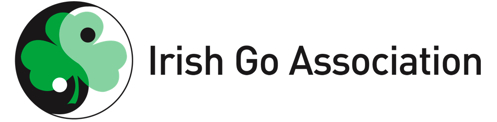 Irish Go Association6 Castletown CourtCelbridgeCo KildareIrelandDecember 22nd 2016Guohan Zhang54 Metchley DriveBirminghamUKB170JXDear Guohan Zhang, 	My name is Rory Wales, I am the President of the Irish Go Association (IGA). I am writing on behalf of the IGA to invite you again to help us organise the 2017 Irish Confucius Cup Chinese Chess (Xiangqi) tournament which will take place in Dublin the weekend of March 3rd-5th 2017. You were very helpful to us for the 2016 tournament. More information about the 2017 tournament is available on our website:http://www.irish-go.org/2017-irish-confucius-cup/	We will pay for you flights and accommodation, and pay you a fee of €200 for your help.	We understand that you may require a Visa to come to Ireland, please let us know if we can be of any assistance.Sincerely,Rory WalesPresident, Irish Go Association (http://www.irish-go.org)